О присвоении почтового адреса Руководствуясь Федеральным законом от 06.10.2003 №131-ФЗ "Об общих принципах организации местного самоуправления в Российской Федерации", Федеральным законом от 28.12.2013 №443-ФЗ "О федеральной информационной адресной системе и о внесении изменений в Федеральный закон "Об общих принципах организации местного самоуправления в Российской Федерации", Правилами присвоения, изменения и аннулирования адресов, утвержденными Постановлением Правительства Российской Федерации от 19.11.2014 №1221, администрация сельского поселения Тактагуловский сельсовет муниципального района Бакалинский район Республики БашкортостанПОСТАНОВЛЯЮ:1. Земельному участку с кадастровым номером 02:07:170201:103 присвоить почтовый адрес: Республика Башкортостан, МР Бакалинский район, с/с Тактагуловский, с. Тактагулово, ул. Центральная, 8а;2. Земельному участку с кадастровым номером 02:07:170201:62 присвоить почтовый адрес: Республика Башкортостан, МР Бакалинский район, с/с Тактагуловский, с. Тактагулово, ул. Береговая, 11а;3. Земельному участку с кадастровым номером 02:07:170201:62 присвоить почтовый адрес: Республика Башкортостан, МР Бакалинский район, с/с Тактагуловский, с. Тактагулово, ул. Центральная, 39а;2. Разместить сведения об адресах объектов адресации в Государственном адресном реестре.3. Контроль за исполнением настоящего Постановления оставляю за собой.Глава администрациисельского поселенияТактагуловский сельсовет муниципального района	Бакалинский район Республики Башкортостан	                                                              А.М. Кадыров	                                                                                Башкортостан РеспубликаҺыБакалы районымуниципаль районыныңТоктагол ауыл советыауыл биләмәһе Хакимиәте452655, Токтагол ауылыЙэштэр урамы, 9, тел. 2-98-36https://taktagul.rue-mail: Taktagul2008@yandex.ru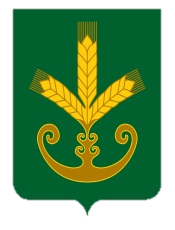 Республика БашкортостанАдминистрация сельского поселенияТактагуловский сельсоветмуниципального районаБакалинский район452655, с. Тактагуловоул. Молодежная, 9, тел. 2-98-36https://taktagul.rue-mail: Taktagul2008@yandex.ruҠАРАРПОСТАНОВЛЕНИЕ«26» апрель 2022 й.     № 30            «26» апреля 2022 г.